2028 Sweden Holidays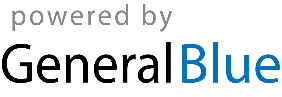 2028 - Sweden Calendar2028 - Sweden Calendar2028 - Sweden Calendar2028 - Sweden Calendar2028 - Sweden Calendar2028 - Sweden Calendar2028 - Sweden Calendar2028 - Sweden Calendar2028 - Sweden Calendar2028 - Sweden Calendar2028 - Sweden Calendar2028 - Sweden Calendar2028 - Sweden Calendar2028 - Sweden Calendar2028 - Sweden Calendar2028 - Sweden Calendar2028 - Sweden Calendar2028 - Sweden Calendar2028 - Sweden Calendar2028 - Sweden Calendar2028 - Sweden Calendar2028 - Sweden Calendar2028 - Sweden CalendarJanuaryJanuaryJanuaryJanuaryJanuaryJanuaryJanuaryFebruaryFebruaryFebruaryFebruaryFebruaryFebruaryFebruaryMarchMarchMarchMarchMarchMarchMarchSuMoTuWeThFrSaSuMoTuWeThFrSaSuMoTuWeThFrSa11234512342345678678910111256789101191011121314151314151617181912131415161718161718192021222021222324252619202122232425232425262728292728292627282930313031AprilAprilAprilAprilAprilAprilAprilMayMayMayMayMayMayMayJuneJuneJuneJuneJuneJuneJuneSuMoTuWeThFrSaSuMoTuWeThFrSaSuMoTuWeThFrSa11234561232345678789101112134567891091011121314151415161718192011121314151617161718192021222122232425262718192021222324232425262728292829303125262728293030JulyJulyJulyJulyJulyJulyJulyAugustAugustAugustAugustAugustAugustAugustSeptemberSeptemberSeptemberSeptemberSeptemberSeptemberSeptemberSuMoTuWeThFrSaSuMoTuWeThFrSaSuMoTuWeThFrSa1123451223456786789101112345678991011121314151314151617181910111213141516161718192021222021222324252617181920212223232425262728292728293031242526272829303031OctoberOctoberOctoberOctoberOctoberOctoberOctoberNovemberNovemberNovemberNovemberNovemberNovemberNovemberDecemberDecemberDecemberDecemberDecemberDecemberDecemberSuMoTuWeThFrSaSuMoTuWeThFrSaSuMoTuWeThFrSa1234567123412891011121314567891011345678915161718192021121314151617181011121314151622232425262728192021222324251718192021222329303126272829302425262728293031Jan 1	New Year’s DayJan 5	TrettondagsaftonJan 6	EpiphanyJan 13	Tjugondag KnutMar 5	VasaloppetMar 25	Marie BebådelsedagApr 13	Maundy ThursdayApr 14	Good FridayApr 15	Easter SaturdayApr 16	Easter SundayApr 17	Easter MondayApr 30	Walpurgis NightMay 1	Labour DayMay 25	Ascension DayMay 28	Mother’s DayJun 3	Whitsun EveJun 4	PentecostJun 5	Whit MondayJun 6	National DayJun 23	Midsummer EveJun 24	Midsummer DayNov 3	HalloweenNov 4	All Saints’ DayNov 6	Gustav-Adolf-dagenNov 11	MårtensgåsDec 10	NobeldagenDec 13	LuciadagenDec 24	Christmas EveDec 25	Christmas DayDec 26	Boxing DayDec 31	New Year’s Eve